 ФРОЛОВИЧЕВ В.Н., академик  РАЕН, лауреат РАЕН, к.э.н., заслуженный лесовод Российской Федерации, заслуженный работник лесного хозяйства Калужской области, лауреат премии Правительства Калужской области среди преподавателей СПО (2021г., 1 место), преподаватель специальных дисциплин, ГБПОУ  Калужской области «Калужский колледж народного хозяйства и природообустройства». 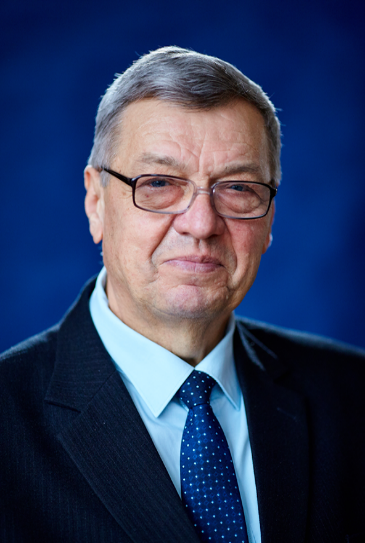 Россия, г. КалугаЗаявка на участие во Всероссийском научно-творческом конкурсе «УЧИТЕЛЬ, ПЕДАГОГ, НАСТАВНИК» 2023 года Для физических лиц:1.Заявитель: Фроловичев Владимир Николаевич – академик РАЕН, лауреат РАЕН, к.э.н., заслуженный лесовод Российской Федерации, заслуженный работник лесного хозяйства Калужской области, лауреат премии Правительства Калужской области среди преподавателей СПО (2021г., 1 место), преподаватель специальных дисциплин ГБПОУ  Калужской области «Калужский колледж народного хозяйства и природообустройства». Номинация –Педагогический проект.Практический образовательный природоохранный проект – «Формирование эколого-сбалансированной стратегии для подготовки квалифицированных специалистов лесоводов в системе СПО: региональный (местный) уровень» (Проект).Контактная информация:2.Почтовый адрес заявителя: Россия, 248016, г. Калуга, Калужская область, ул. Пролетарская, дом 161, кв. 16, Фроловичев Владимир Николаевич. 3.Телефон и факс  8 960 519 97 06.4.Адрес электронной почты: vladimir.2909@yandex.ru  5.Электронные информационные ресурсы:  1. Файл Word- Фроловичев В.Н_ г. Калуга. Заявка на участие во Всероссийском научно-творческом конкурсе «УЧИТЕЛЬ, ПЕДАГОГ, НАСТАВНИК» 2023 года , для физических лиц.6. Сведения о достижениях заявителя в области экологии: -разработал и лично внедрил, в 2022 году, практический образовательный природоохранный проект: «Формирование эколого-сбалансированной стратегии для подготовки квалифицированных специалистов лесоводов в системе СПО: региональный (местный) уровень» (Проект) действующий на постоянной основе;-осуществил развитие практического образовательного процесса в колледже по проблемам внедрения стратегического подхода в регионе к профориентации в школах, школьных лесничествах в области использования, охраны, защиты леса и лесовосстановлению, специальность 35.02.01. «Лесное и лесопарковое хозяйство», а также в колледже по вопросам получения выпускниками высшего образования по названной выше специальности;- разработал методические рекомендации (презентации) для студентов колледжа, по практическому внедрению Проекта. - руководил группами студентов 2,3,4, курсов, при проведении профориентации со школьниками старших классов, производственных практик по профессиональным модулям, по государственному управлению лесами в области использования, охраны, защиты лесов и воспроизводства лесов (в том числе на арендованных лесных участках);- участвовал в экологических акциях по посадке и уходу за лесными культурами в лесничествах, Калужской области; -проводил научно-исследовательскую работу со студентами колледжа по экологическим проблемам лесного комплекса России и регионов;  - участвовал в региональном педагогическом конкурсе на премию Правительства Калужской области (1 место), международных конференциях;-опубликовал четыре  научные статьи и доклад по модернизации содержания профориентационной работы в колледже по специальности 35.02.01 «Лесное и лесопарковое хозяйство» и решению проблем в лесном комплексе региона и России. 7. Дополнительная информация о заявителе: стаж работы заявителя в лесном комплексе России более 45 лет, в образовании 17 лет (в высшем и СПО).Описание проекта:1. Номинация: педагогический проект. 2. Название проекта: практический образовательный природоохранный проект – «Формирование эколого-сбалансированной стратегии для подготовки квалифицированных специалистов лесоводов в системе СПО: региональный (местный) уровень» (Проект).Проблема подготовки конкурентоспособных кадров для лесного комплекса России становится всё более острой. От специалистов напрямую зависит эффективное развитие всего лесопромышленного комплекса и реализация Стратегии развития отрасли. Современный рынок труда остро нуждается в специалистах способных быстро адаптироваться к часто меняющимся условиям работы, при высокой степени неопределенности и скорости изменений. В этом контексте необходимо сформировать новые векторы развития, обеспечивающие высокое качество лесного образования. Сложность и неоднозначность современных подходов к вопросам подготовки конкурентоспособных кадров соответственно определили цель Проекта.3.Руководитель проекта: Фроловичев Владимир Николаевич – академик РАЕН, лауреат РАЕН, к.э.н., заслуженный лесовод Российской Федерации, заслуженный работник лесного хозяйства Калужской области, лауреат премии Правительства Калужской области среди преподавателей СПО (2021г., 1 место), преподаватель специальных дисциплин ГБПОУ Калужской области «Калужский колледж народного хозяйства и природообустройства». 4.Список исполнителей проекта: Фроловичев Владимир Николаевич – академик РАЕН, лауреат РАЕН, к.э.н., заслуженный лесовод Российской Федерации, заслуженный работник лесного хозяйства Калужской области, лауреат премии Правительства Калужской области среди преподавателей СПО (2021г., 1 место), преподаватель специальных дисциплин ГБПОУ Калужской области «Калужский колледж народного хозяйства и природообустройства». 5.Цель проекта:- решить растущую проблему нехватки квалифицированных кадров в лесном комплексе, путем формирования в каждом регионе России, эколого-сбалансированной стратегии развития процессов профориентации - от школы, школьных лесничеств, до поступления и обучения студентов в колледжи, техникумы, ВУЗы, объединив при этом в обязательном порядке усилия власти и бизнеса. По экспертным данным, в настоящее время дефицит одних только государственных лесных инспекторов, необходимых для выполнения нормативов патрулирования лесов, составляет почти 19 000 человек. 6.Задачи проекта:- с раннего возраста закладывать у школьников правильное представление об лесной отрасли и работе в ней, участие школьников, студентов колледжей, техникумов, ВУЗов в конкретной практической природоохранной деятельности, формированию понимания роли и социальной значимости получаемой специальности для развития общества и государства;-формирование у будущих специалистов новых современных подходов к решению проблем повышения ответственности за леса родного края и России в целом;- Привлечение студентов 3-4 курсов к профориентационной деятельности по специальности, способствующей глубокому анализу современного состояния сферы профессиональной деятельности, а также же формирование у учащихся школ и лицеев знаний по экологии леса.7.Объект действия проекта:- проект действует на постоянной основе для профориентации школьников, обучения студентов Калужского колледжа народного хозяйства и природообустройства и активно развивается, особенно при прохождении студентами производственных практик в муниципальных районах Калужской, Тульской и Московской областей.8.Методы реализации проекта: -все мероприятия, выполняются путем формирования в регионе, эколого-сбалансированной стратегии развития процессов профориентации - от школы, школьных лесничеств, до поступления и обучения студентов в колледжи, техникумы, ВУЗы, объединив при этом в обязательном порядке усилия власти и бизнеса. Ранее система подготовки специалистов среднего звена в лесном хозяйстве Калужской области была реализована заявителем в проектах «Экология и лесное образование» (2018 г.), «Лес-мир добра и чудес» (2019 г.), «Выбираю будущую специальность – цифровое управление лесным хозяйством» (2019 г.), «Цифровой лес - новые подходы к ранней профориентации школьников (на примере Калужской области)» 2020 г.9.Полученные результаты: - созданы и реализуются на практике, новые стратегические направления профориентационной работы со школами, школьными лесничествами, студентами СПО в экологической системе родного края, с целью дальнейшей осознанной работы в лесном секторе России. Заявителем систематически осуществляется научное руководство по перспективным направлениям специальности «Лесное и лесопарковое хозяйство» и публикация результатов исследований в научных журналах;- по итогам внедренного Проекта подготовлены методические рекомендации (презентации) для студентов, по развитию практической деятельности и знаний о лесах в   Калужском крае и смежных регионах. Издательская продукция: методические рекомендации, статьи в сборниках международных, всероссийских и региональных конференциях. Сроки выполнения: все акции выполнены в 2022 году.  Полная стоимость проекта: - Источники финансирования: - 24.02.2023г. В.Фроловичев